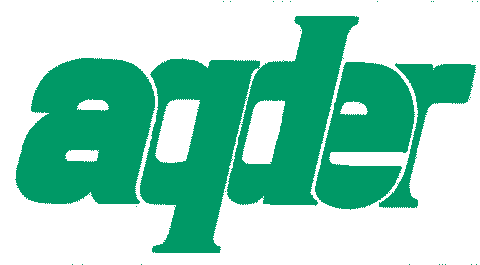 Fiche d’inscriptionNom du candidat: _____________________________Secteur: _____________________________________Catégories: Officier de la sectionNombre d’années d’implication : _________Les postes occupés : _______________________________  (de ___________à____________)_______________________________  (de __________ à ____________) _______________________________  (de __________ à ____________)Membre actif dans l’AQDERNombre d’années d’implication : _____Description de ses différentes implications : ____________________________________________________________________________________________________________________________________________________________________________________________________________________________________________________________________________________________________________________________________________________________________________________Membre méritantNombre d’années d’implication : _____Description de ses différentes actions dans la communauté : ______________________________________________________________________________________________________________________________________________________________________________________________________________________________________________________________________________________________________________________Description de ses différents défis sporadiques: ________________________________________________________________________________________________________________________________________________________________________________________________________________________________________________________________________________Pourquoi avez-vous décidé de présenter cette personne?______________________________________________________________________________________________________________________________________________________________________________________________________________________________________________________________________________________________________________________________________________________________________________________________________________________________________________________________________________________________________________________________________Date limite d’inscription : 31 mars de chaque annéeRetourner la fiche d’inscription à la présidente régionale